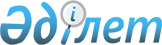 Аудандық Мәслихаттың 2008 жылғы 19 желтоқсандағы "2009 жылға арналған аудандық бюджет туралы" N 90-IV шешіміне өзгерістер енгізу туралыАтырау облысы Мақат аудандық мәслихатының 2009 жылғы 10 желтоқсандағы 
N 181-IV шешімі. Атырау облысының Әділет департаменті Мақат ауданының 
әділет басқармасында 2010 жылғы 5 қаңтарда N 4-7-108 тіркелді      Қазақстан Республикасының 2008 жылғы 4 желтоқсандағы № 95-IV Бюджет кодексіне, Қазақстан Республикасының 2001 жылғы 23 қаңтардағы № 148 "Қазақстан Республикасындағы жергілікті мемлекеттік басқару және өзін-өзі басқару туралы" Заңының 6 бабына сәйкес және аудан әкімиятының 2009 жылғы аудан бюджетіне өзгерістер енгізу туралы ұсынысын қарай отырып, ШЕШЕМІЗ:



      1. Аудандық Мәслихаттың кезекті ХІІ сессиясының 2008 жылғы 19 желтоқсандағы № 90-ІV "2009 жылға арналған аудандық бюджет туралы" шешіміне (нормативтік құқықтық актілердің мемлекеттік тіркеу тізілімінде № 4-7-93 рет санымен тіркелген, 2009 жылғы 5 ақпанында "Мақат тынысы" газетінде № 6 санында жарияланған), (2009 жылғы 27 қаңтардағы № 98-IV "Аудандық Мәслихаттың 2008 жылғы 19 желтоқсандағы "2009 жылға арналған аудандық бюджет туралы" № 90-IV шешіміне өзгерістер енгізу туралы" шешімі (нормативтік құқықтық актілердің мемлекеттік тіркеу тізілімінде № 4-7-95 рет санымен тіркелген, 2009 жылғы 19 наурызда "Мақат тынысы" газетінде № 12 санында жарияланған), (2009 жылғы 22 сәуірдегі № 123-IV "Аудандық Мәслихаттың 2008 жылғы 19 желтоқсандағы "2009 жылға арналған аудандық бюджет туралы" № 90-IV шешіміне өзгерістер мен толықтырулар енгізу туралы" шешімі           (нормативтік құқықтық актілердің мемлекеттік тіркеу тізілімінде № 4-7-99 рет санымен тіркелген, 2009 жылғы 28 мамырда "Мақат тынысы" газетінде № 22 санында жарияланған) 2009 жылғы 17 шілдедегі №  157-IV "Аудандық Мәслихаттың 2008 жылғы 19 желтоқсандағы "2009 жылға арналған аудандық бюджет туралы" № 90-IV шешіміне өзгерістер мен толықтырулар енгізу туралы" шешімі (нормативтік құқықтық актілердің мемлекеттік тіркеу тізілімінде № 4-7-103 рет санымен тіркелген, 2009 жылғы 20 тамызда "Мақат тынысы" газетінде № 34 санында жарияланған)  және 2009 жылғы 28 қазандағы № 170-IV "Аудандық Мәслихаттың 2008 жылғы 19 желтоқсандағы "2009 жылға арналған аудандық бюджет туралы" №90-IV шешіміне өзгерістер мен толықтырулар енгізу туралы" шешімі (нормативтік құқықтық актілердің мемлекеттік тіркеу тізілімінде № 4-7-107 рет санымен тіркелген, 2009 жылғы 26 қарашада "Мақат тынысы" газетінде № 48 санында жарияланған) төмендегідей өзгерістер енгізілсін:

      1) 1–тармақтың 1–тармақшасындағы "1 266 076" деген сан "1 251 340" деген санмен ауыстырылсын;

      "343 842" деген сан "329 106" деген санмен ауыстырылсын;

      2) 1–тармақтың 2–тармақшасындағы  "1 274 054" деген сан "1 259 318" деген санмен ауыстырылсын;

      3) 5–тармақтағы "210 820" деген сан "206 836" деген санмен ауыстырылсын;

      4) 5–тармақтың 13 тармақшасындағы "25 000" деген сан "21 016" деген санмен ауыстырылсын,

      5) 6–тармақ алынып тасталсын.

      6) аталмыш шешімнің 1, 3 қосымшалары осы шешімнің 1, 2, қосымшаларына сәйкес жаңа редакцияда жазылсын.



      2. Осы шешімнің орындалуына бақылау жасау жоспарлау, бюджет, шаруашылық қызмет, жерді пайдалану және табиғатты қорғау, заңдылықты қамтамасыз ету мәселелері жөніндегі тұрақты комиссиясына (Д. Алтаева) жүктелсін.



      3. Осы шешім 2009 жылдың 1 қаңтарынан бастап қолданысқа енгiзiледi.      Аудандық Мәслихаттың кезектен 

      тыс ХІХ сессиясының төрағасы            А. Ищанов      Аудандық Мәслихаттың хатшысы            Т. Жолмағамбетов

                                          Аудандық Мәслихаттың   

2009 жылғы 10 желтоқсанындағы

№ 181-ІV шешіміне 1 қосымша 

Аудандық Мәслихаттың   

2008 жылғы 19 желтоқсандағы

№ 90-ІV шешіміне 1 қосымша 2009 жылға арналған аудандық бюджетке өзгерістер

мен толықтырулар енгізу туралы

                                     Аудандық Мәслихаттың   

2009 жылғы 10 желтоқсанындағы

№ 181-ІV шешіміне 2 қосымша 

Аудандық Мәслихаттың   

2008 жылғы 19 желтоқсандағы

№ 90-ІV шешіміне 3 қосымша  2009 жылға арналған аудандық бюджеттің бюджеттік инвестициялық жобаларды (бағдарламаларды) іске асыруға бағытталатын бюджеттік бағдарламаларға бөлінген бюджеттік даму бағдарламаларының тізбесі
					© 2012. Қазақстан Республикасы Әділет министрлігінің «Қазақстан Республикасының Заңнама және құқықтық ақпарат институты» ШЖҚ РМК
				санат

  сынып

    ішкі сынып

                            Табыс атауысанат

  сынып

    ішкі сынып

                            Табыс атауысанат

  сынып

    ішкі сынып

                            Табыс атауысанат

  сынып

    ішкі сынып

                            Табыс атауыСомасы мың теңге12345І. КІРІСТЕР12513401САЛЫҚ ТҮСІМДЕРІ878 2351Табыс салығы123 9932Жеке табыс салығы123 9933Әлеуметтік салық241 3511Әлеуметтік салық241 3514Меншікке салынатын салықтар478 8941Мүлікке салынатын салықтар453 9743Жер салығы6 5884Көлік құралдарына салынатын салық18 3155Бірыңғай жер салығы175Тауарларға, жұмыстарға және қызметтер көрсетуге алынатын ішкі салықтар31 9662Акциздер4 6683Табиғи және басқа ресурстарды пайдаланғаны үшін түсетін түсімдер24 3234Кәсiпкерлiк және кәсiби қызметтi жүргiзгенi үшiн алынатын алымдар2 9758Заңдық мәнді іс-әрекеттерді жасағаны үшін (немесе) оған уәкілетті бар мемлекеттік органдардың немесе лауазымды адамдардың құжаттар бергені үшін алынатын міндетті төлемдер2 0311Мемлекеттік баж2 0312САЛЫҚТЫҚ ЕМЕС ТҮСІМДЕР17 5161Мемлекет меншігінен түсетін түсімдер5895Мемлекеттік меншік мүлкін жалға беруден түсетін түсімдер5899Мемлекеттік меншіктен түсетін өзге де кірістер02Мемлекеттік бюджеттен қаржыландырылатын мемлекеттік мекемелердің тауарларды (жұмыстарды, қызметтер көрсетуді) өткізуінен түсетін түсімдер5421Мемлекеттік бюджеттен қаржыландырылатын мемлекеттік мекемелердің тауарларды (жұмыстарды, қызметтер көрсетуді) өткізуінен түсетін түсімдер5424Мемлекеттік бюджеттен қаржыландырылатын, сондай-ақ Қазақстан Республикасы Ұлттық Банкінің бюджетінен (шығыстар сметасынан) ұсталатын және қаржыландырылатын мемлекеттік мекемелер салатын айыппұлдар, өсімпұлдар, санкциялар, өндіріп алулар14 4201Мұнай секторы ұйымдарынан түсетін түсімдерді қоспағанда, мемлекеттік бюджеттен қаржыландырылатын, сондай-ақ Қазақстан Республикасы Ұлттық Банкінің бюджетінен (шығыстар сметасынан) ұсталатын және қаржыландырылатын мемлекеттік мекемелер салатын айыппұлдар, өсімпұлдар, санкциялар, өндіріп алулар14 4206Басқа салықтан тыс түсімдер1 9651Басқа салықтан тыс түсімдер1 9653Негізгі капиталды сатудан түсетін түсімдер26 48311Мемлекеттік мекемелерге бекітілген мемлекеттік мүлікті сату03Жерді және материалдық емес активтерді сату26 4831Жерді сату26 4834РЕСМИ ТРАНСФЕРТТЕР ТҮСІМДЕРІ329 1062Мемлекеттік басқарудың жоғары тұрған орындарынан түсетін трансферттер329 1062Облыстық бюджеттен түсетін трансферттер329 106Функция

   Мекеме

      Бағдарлама

                             Шығындар атауыФункция

   Мекеме

      Бағдарлама

                             Шығындар атауыФункция

   Мекеме

      Бағдарлама

                             Шығындар атауыФункция

   Мекеме

      Бағдарлама

                             Шығындар атауыСомасы  мың теңге23456ІІ. ШЫҒЫНДАР1259318Жалпы сипаттағы мемлекеттік қызмет көрсету95 6131Мемлекеттік басқарудың жалпы функцияларын орындайтын өкілді атқарушы және басқа органдар79 745112Аудан (облыстық маңызы бар қала) мәслихаттың аппараты10 1741Аудан мәслихатының қызметін қамтамасыз ету10 174122Аудан әкімінің аппараты31 1671Аудан әкімінің қызметін қамтамасыз ету31 167123Қаладағы аудан, аудандық маңызы бар қала, кент, ауыл (село), ауылдық (селолық) округ әкімінің аппараты 38 4041Қаладағы аудан, аудандық маңызы бар қала, кент, ауыл (село), ауылдық (селолық) округтің әкімі аппаратының қызметін қамтамасыз ету38 4042Қаржылық қызмет8 998452Ауданның қаржы бөлімі8 9981Қаржы бөлімінің қызметін қамтамасыз ету8 7343Салық салу мақсатында мүлікті бағалауды жүргізу2645Жоспарлау және статистикалық қызмет6 870453Ауданның экономика және бюджеттік жоспарлау бөлімі6 8701Экономика және бюджеттік жоспарлау бөлімінің қызметін қамтамасыз ету6 8709Жалпы сипаттағы өзге де мемлекеттiк қызметтер0122Аудан (облыстық маңызы бар қала) әкімінің аппараты08Мемлекеттік қызметшілерді компьютерлік сауаттылыққа оқыту0Қорғаныс2 5001Әскери мұқтаждар2 500122Аудан (облыстық маңызы бар қала) әкімінің аппараты2 5005Жалпыға бірдей әскери міндетті атқару шеңберіндегі іс-шаралар2 500Білім беру941 7961Мектепке дейінгі тәрбие және оқыту126 396123Қаладағы аудан, аудандық маңызы бар қала, кент, ауыл (село), ауылдық (селолық) округ әкімінің аппараты 126 3964Мектеп жасына дейінгі балаларды тәрбиелеу және оқыту126 3962Жалпы бастауыш, жалпы негізгі, жалпы орта білім беру731 475123Қаладағы аудан, аудандық маңызы бар қала, кент, ауыл (село), ауылдық (селолық) округ әкімінің аппараты 8935Ауылдық (селолық) жерлерде балаларды мектепке дейін тегін алып баруды және кері алып келуді ұйымдастыру893464Ауданның білім беру бөлімі730 5823Жалпы білім беру686 5206Балалар мен жасөспірімдер үшін қосымша білім беру25 46110Республикалық бюджеттен берілетін нысаналы трансферттердің есебінен білім берудің мемлекеттік жүйесіне оқытудың жаңа технологияларын енгізу 186019Білім беру бөлімінің қызметін қамтамасыз ету83 925123Қаладағы аудан, аудандық маңызы бар қала, кент, ауыл (село), ауылдық (селолық) округ әкімінің аппараты 4 97618Өңірлік жұмыспен қамту және кадрларды қайта даярлау стратегиясын іске асыру шеңберінде білім беру объектілерін күрделі, ағымдағы жөндеу4 976464Ауданның білім беру бөлімі78 9491Білім беру бөлімінің қызметін қамтамасыз ету4 6754Жалпы білім жүйесін ақпараттандыру5Ауданның (облыстық маңызы бар қаланың) мемлекеттік білім беру ұйымдары үшін оқулықтармен оқу әдістемелік кешендерді сатып алу және жеткізу17 70111Өңірлік жұмыспен қамту және кадрларды қайта даярлау стратегиясын іске асыру шеңберінде білім беру объектілерін күрделі, ағымдағы жөндеу56 573Әлеуметтік көмек және әлеуметтік қамсыздандыру93 3242Әлеуметтік көмек81 706123Қаладағы аудан, аудандық маңызы бар қала, кент, ауыл (село), ауылдық (селолық) округ әкімінің аппараты 6 0223Мұқтаж азаматтарға үйінде әлеуметтік көмек көрсету6 022451Ауданның (облыстық маңызы бар қаланың) жұмыспен қамту және әлеуметтік бағдарламалар бөлімі75 6842Еңбекпен қамту бағдарламасы48 2765Мемлекеттік атаулы әлеуметтік көмек3 0326Тұрғын-үй көмегі1 8007Жергілікті өкілетті органдардың шешімі бойынша азаматтардың жекелеген топтарына әлеуметтік көмек10 51010Үйден тәрбиеленіп оқытылатын мүгедек балаларды материалдық қамтамасыз ету1 05516Он сегіз жасқа дейінгі балаларға мемлекеттік жәрдемақылар7 49617Мүгедектерді оңалту жеке бағдарламасына сәйкес, мұқтаж мүгедектерді арнайы гигиеналық құралдармен қамтамасыз етуге, және ымдау тілі мамандарының жеке көмекшілердің қызмет көрсету3 5159Әлеуметтік көмек және әлеуметтік қамтамасыз ету салаларындағы өзге де қызметтер11 618451Жұмыспен қамту және әлеуметтік бағдарламалар бөлімі11 6181Жұмыспен қамту және әлеуметтік бағдарламалар бөлімінің қызметін қамтамасыз ету10 75811Жәрдемақылар мен басқа да әлеуметтік төлемдерді есептеу, төлеу және жеткізу жөніндегі қызмет көрсетулерге төлем жүргізу 860Тұрғын үй-коммуналдық шаруашылық58 6851Тұрғын үй шаруашылығы11 000458Ауданның (облыстық маңызы бар қаланың) тұрғын үй-коммуналдық шаруашылығы, жолаушылар көлігі және автомобиль жолдары бөлімі11 0004Азаматтардың жекелеген санаттарын тұрғын үймен қамтамасыз ету11 0002Коммуналдық шаруашылық21 016123Қаладағы аудан, аудандық маңызы бар қала, кент, ауыл (село), ауылдық (селолық) округ әкімінің аппараты014Елді мекендерді сумен қамтуды ұйымдастыру458Ауданның (облыстық маңызы бар қаланың) тұрғын үй-коммуналдық шаруашылығы, жолаушылар көлігі және автомобиль жолдары бөлімі21 01612Сумен жабдықтау және су бөлу жүйесінің қызмет етуі8 97526Ауданның комуналдық меншігіндегі жылу жүйесін қолдануды ұйымдастыру12 041467Ауданның (облыстық маңызы бар қаланың) құрылыс бөлімі05Коммуналдық шаруашылық объектілерін дамыту06Сумен жабдықтау жүйесін дамыту03Елді мекендерді көркейту26 669123Қаладағы аудан, аудандық маңызы бар қала, кент, ауыл (село), ауылдық (селолық) округ әкімінің аппараты26 6698Елді мекендерді жарықтандыру13 7999Елді мекендердің санитариясын қамтамасыз ету9 97011Елді мекендерді абаттандыру және көгалдандыру2 900458Ауданның (облыстық маңызы бар қаланың) тұрғын үй-коммуналдық шаруашылығы, жолаушылар көлігі және автомобиль жолдары бөлімі016Елді мекендердің санитариясын қамтамасыз ету18Елді мекендерді абаттандыру және көгалдандыруМәдениет, спорт, туризм және ақпараттық кеңістік51 3371Мәдениет саласындағы қызмет24 546123Қаладағы аудан, аудандық маңызы бар қала, кент, ауыл (село), ауылдық (селолық) округ әкімінің аппараты 18 8466Мәдени демалыс жұмысын қолдау18 846455Ауданның мәдениет және тілдерді дамыту бөлімі5 7003Мәдени демалыс жұмысын қолдау5 7002Спорт1 337465Ауданның спорт бөлімі1 3376Аудандық (облыстық маңызы бар қалалық) деңгейде спорттық жарыстар өткізу1 3373Ақпараттық кеңістік14 836455Ауданның мәдениет және тілдерді дамыту бөлімі14 8366Аудандық кітапханалардың жұмыс істеуі14 836456Ауданның (облыстық маңызы бар қаланың) ішкі саясат бөлімі02Бұқаралық ақпарат құралдары арқылы мемлекеттiк ақпарат саясатын жүргізу09Мәдениет, спорт, туризм және ақпараттық кеңістікті ұйымдастыру жөніндегі өзге де қызметтер10 618455Ауданның мәдениет және тілдерді дамыту бөлімі3 8451Мәдениет және тілдерді дамыту бөлімінің қызметін қамтамасыз ету3 845456Ауданның (облыстық маңызы бар қаланың) ішкі саясат бөлімі3 4141Ішкі саясат бөлімінің қызметін қамтамасыз ету3 414465Ауданның (облыстық маңызы бар қаланың) спорт бөлімі3 3591Спорт бөлімінің қызметін қамтамасыз ету3 359Ауыл, су, орман, балық шаруашылығы, ерекше қорғалатын табиғи аумақтар, қоршаған ортаны  және жануарлар дүниесін қорғау, жер қатынастары4 9901Ауыл шаруашылығы1 640453Ауданның экономика және бюджеттік жоспарлау бөлімі1 64099Республикалық бюджеттен берілетін нысаналы трансферттер есебiнен ауылдық елді мекендер саласының мамандарын әлеуметтік қолдау шараларын іске асыру 1 6406Жер қатынастары3 350463Ауданның (облыстық маңызы бар қаланың) жер қатынастары бөлімі3 3501Жер қатынастары бөлімінің қызметін қамтамасыз ету3 350Өнеркәсіп, сәулет, қала құрылысы және құрылыс қызметі6 1382Сәулет, қала құрылысы және құрылыс қызметі6 138467Ауданның құрылыс бөлімі3 0471Құрылыс бөлімінің қызметін қамтамасыз ету3 047468Ауданның сәулет және қала құрылысы бөлімі3 0911Қала құрылысы және сәулет бөлімінің қамтамасыз ету3 0913Аудан аумағы қала құрылысын дамытудың кешенді схемаларын, аудандық (облыстық) маңызы бар қалалардың, кенттердің және өзге де ауылдық елді мекендердің бас жоспарларын әзірлеуБасқалар4 9339Өзге де4 933452Ауданның қаржы бөлімі10212Ауданның (облыстық маңызы бар қаланың) жергілікті атқарушы органының резерві 102458Ауданның (облыстық маңызы бар қаланың) тұрғын үй-коммуналдық шаруашылығы, жолаушылар көлігі және автомобиль жолдары бөлімі4 8311Қала құрылысы, құрылыс, тұрғын-үй коммуналдық шаруашылығы, жолаушылар көлігі және автомобиль жолдары бөлімінің қызметін қамтамасыз ету4 831Ресми трансферттер21Ресми трансферттер2452Ауданның қаржы бөлімі26Мақсатты трансферттің қайтарылымы2ІІІ. ОПЕРАЦИЯЛЫҚ САЛЬДО-7 978IV. Таза бюджеттік кредит беруБюджеттік кредиттерФункционалдық топ

   Кіші функция

      Әкімші

         Бағдарлама

                                  АтауыФункционалдық топ

   Кіші функция

      Әкімші

         Бағдарлама

                                  АтауыФункционалдық топ

   Кіші функция

      Әкімші

         Бағдарлама

                                  АтауыФункционалдық топ

   Кіші функция

      Әкімші

         Бағдарлама

                                  АтауыФункционалдық топ

   Кіші функция

      Әкімші

         Бағдарлама

                                  АтауыСомасы  мың теңгеV. Қаржы активтерімен жасалатын операциялар бойынша сальдо0Қаржы активтерін сатып алу013Басқалар09Басқалар0452Ауданның (облыстық маңызы бар қаланың) қаржы бөлімі014Заңды тұлғаның жарғылық капиталын қалыптастыру немесе ұлғайту0санаты

  сыныбы

    ішкі сыныбы

                            Атауысанаты

  сыныбы

    ішкі сыныбы

                            Атауысанаты

  сыныбы

    ішкі сыныбы

                            Атауысанаты

  сыныбы

    ішкі сыныбы

                            Атауы  Сомасы мың теңгеVІ. Бюджет тапшылығы (профициті)-7978VІІ. Бюджет тапшылығын қаржыландыру (профицитін пайдалану)79787Қарыздар түсімі01Мемлекеттік ішкі қарыздар02Қарыз алу келісім-шарттары0санаты 

   сыныбы

      ішкі сыныбы

                                  Атауысанаты 

   сыныбы

      ішкі сыныбы

                                  Атауысанаты 

   сыныбы

      ішкі сыныбы

                                  Атауысанаты 

   сыныбы

      ішкі сыныбы

                                  Атауы Сомасы мың теңге8Бюджет қаражаты қалдықтарының қозғалысы79781Бюджет қаражаты қалдықтары79781Бюджет қаражатының бос қалдықтары7978Функционалдық топ

   Кіші функция

      Әкімші

         Бағдарлама

                                  АтауыФункционалдық топ

   Кіші функция

      Әкімші

         Бағдарлама

                                  АтауыФункционалдық топ

   Кіші функция

      Әкімші

         Бағдарлама

                                  АтауыФункционалдық топ

   Кіші функция

      Әкімші

         Бағдарлама

                                  АтауыФункционалдық топ

   Кіші функция

      Әкімші

         Бағдарлама

                                  АтауыСомасы мың теңге16Қарыздарды өтеу01Қарыздарды өтеу0452Ауданның (облыстық маңызы бар қаланың) қаржы бөлімі09Жергілікті атқарушы органдардың борышын өтеу0Функционалдық топ

   Кіші функционалдық топ

      Бюджеттік бағдарламаның

      әкімшісі

         Бағдарлама

                                  АтауыФункционалдық топ

   Кіші функционалдық топ

      Бюджеттік бағдарламаның

      әкімшісі

         Бағдарлама

                                  АтауыФункционалдық топ

   Кіші функционалдық топ

      Бюджеттік бағдарламаның

      әкімшісі

         Бағдарлама

                                  АтауыФункционалдық топ

   Кіші функционалдық топ

      Бюджеттік бағдарламаның

      әкімшісі

         Бағдарлама

                                  АтауыФункционалдық топ

   Кіші функционалдық топ

      Бюджеттік бағдарламаның

      әкімшісі

         Бағдарлама

                                  АтауыСомасы мың теңгеИнвестициялық жобалар007Тұрғын үй-коммуналдық шаруашылық02Коммуналдық шаруашылық0467Ауданның (облыстық маңызы бар қаланың) құрылыс бөлімі05Коммуналдық шаруашылық объектілерін дамыту6Сумен жабдықтау жүйесін дамыту0